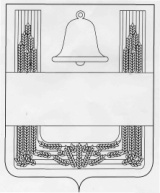 ЛИПЕЦКАЯ ОБЛАСТЬПОСТАНОВЛЕНИЕАДМИНИСТРАЦИИ ХЛЕВЕНСКОГОМУНИЦИПАЛЬНОГО РАЙОНА     30 января 2020 года                      с. Хлевное                                      № 27            В соответствии с Программой  Хлевенского района «Создание условий для развития экономики Хлевенского муниципального района»  и в целях стимулирования развития заготовительной деятельности и (или) первичной переработки сельскохозяйственной продукции, в соответствии с решением Совета депутатов Хлевенского муниципального района от 25.12.2019г. №220 «О «Районном бюджете Хлевенского муниципального района  на 2020 год и на плановый период  2021 и 2022 годов», руководствуясь ст.78 Бюджетного кодекса Российской Федерации, Уставом Хлевенского муниципального района  администрация районаПОСТАНОВЛЯЕТ:            1. Утвердить Порядок предоставления субсидий юридическим лицам и индивидуальным предпринимателям из местного бюджета для развития сельскохозяйственного производства в поселениях в части стимулирования развития заготовительной деятельности и (или) первичной переработки сельскохозяйственной продукции на 2020 год (приложение).         2. Постановление администрации Хлевенского муниципального района от  11 марта 2019 года № 75 «Об утверждении Порядка предоставления субсидий юридическим лицам и индивидуальным предпринимателям из местного бюджета для развития сельскохозяйственного производства в поселениях в части стимулирования развития заготовительной деятельности и (или) первичной переработки сельскохозяйственной продукции на 2019 год» считать утратившим силу.           3. Отделу экономики и развития малого бизнеса  администрации района (Жеребятьевой Л.Р.) опубликовать настоящее постановление в районной газете «Донские вести» и разместить на официальном сайте администрации района в сети «Интернет».         4. Настоящее постановление вступает в силу со дня принятия.         5. Контроль за исполнением настоящего постановления возложить на заместителя главы   администрации района Пожидаева В.А.    Глава администрации района                                                 М.А.Лисов   Исполнитель:   Жеребятьева Л.Р.   2-24-13Приложение № 1к постановлениюадминистрации Хлевенскогомуниципального районаот 30 января 2020 года  № 27Порядок предоставления субсидий юридическим лицам и индивидуальным предпринимателям для развития сельскохозяйственного производства в поселениях в части стимулирования развития заготовительной деятельности и (или) первичной переработки сельскохозяйственной продукции на 2020 год1. Настоящий Порядок устанавливает условия предоставления и расходования субсидий из бюджета Хлевенского муниципального района юридическим лицам, являющимся субъектами малого предпринимательства (за исключением сельскохозяйственных потребительских кооперативов), и индивидуальным предпринимателям для развития сельскохозяйственного производства в поселениях в части стимулирования развития заготовительной деятельности и (или) первичной переработки сельскохозяйственной продукции (далее - субсидии). Главным распределителем бюджетных средств на предоставления субсидий является администрация Хлевенского района.2.Субсидии одному и тому же субъекту предпринимательства предоставляются однократно по каждому направлению предоставления субсидий.3. Субсидии предоставляются юридическим лицам, являющимся субъектами малого предпринимательства (за исключением сельскохозяйственных потребительских кооперативов) и индивидуальным предпринимателям, осуществляющим заготовительную деятельность и (или) первичную переработку сельскохозяйственной продукции (далее - субъекты предпринимательства), на возмещение части затрат, направленных на:1) приобретение в текущем году основного технологического, холодильного, грузоподъемного, транспортирующего и погрузочно-разгрузочного оборудования, не находившегося в эксплуатации, для осуществления заготовительной деятельности, хранения, транспортирования и первичной переработки сельскохозяйственной продукции, включая машины и оборудование для обработки и разделки туш, мойки, калибровки, сортировки, просеивания, очистки, резки сельскохозяйственной продукции, цистерны для перевозки молока, сепараторы-нормализаторы, охладители и пастеризаторы молока, а также приборы для контроля качества закупаемой сельскохозяйственной продукции (далее - оборудование);2) приобретение в текущем году не находившегося в эксплуатации грузового автотранспорта, в том числе специализированного (для закупки, транспортировки и (или) розничной продажи сельскохозяйственного сырья и продукции), и (или) технологического, и (или) холодильного оборудования для установки в нем (далее - грузовой автотранспорт);3) уплату процентов по кредитам, полученным с 2019 года в кредитных организациях для осуществления заготовительной деятельности и (или) первичной переработки сельскохозяйственной продукции, в том числе на строительство, ремонт, реконструкцию зданий, строений, помещений, приобретение оборудования, пополнение оборотных средств, в размере процентной ставки за пользование кредитом, установленной в кредитном договоре по основному долгу, но не выше ключевой ставки Центрального банка Российской Федерации, на момент заключения кредитного договора по основному долгу без начисленных на него пени и штрафов (далее -кредит);4) уплату аренды за наем в текущем году складских помещений для длительного хранения картофеля, овощей и плодов, закупленных у личных подсобных хозяйств Липецкой области (далее - аренда за наем складских помещений);5) приобретение в текущем году упаковочных материалов и тары, не находившихся в эксплуатации, для осуществления заготовительной деятельности и реализации сельскохозяйственной продукции (далее - упаковочные материалы и тара);6) приобретение в текущем году автомобильного топлива для закупки сельскохозяйственной продукции у личных подсобных хозяйств Липецкой области в населенных пунктах, расположенных далее 2 км от районного центра (далее - автомобильное топливо для закупки сельскохозяйственной продукции);7) оплату стоимости перевозки сельскохозяйственной продукции, закупленной у личных подсобных хозяйств Липецкой области, в текущем году специализированным автомобильным транспортом, грузоподъемностью свыше 5 тонн, за пределы региона (далее - стоимость перевозки сельскохозяйственной продукции);8) приобретение и установку в текущем году специализированных торговых павильонов, не находившихся ранее в эксплуатации, по продаже плодоовощной продукции на территории Липецкой области, включая работы, связанные с подведением воды, канализации и электросетей (далее - специализированные торговые павильоны).4. Субсидии предоставляются субъекту предпринимательства, зарегистрированному и осуществляющему деятельность на территории муниципального района, основными видами экономической деятельности которого является оптовая и  (или) розничная торговля сельскохозяйственной продукцией, при соблюдении условий, указанных в пункте 5. 5. Условиями предоставления субсидий являются:1) наличие у субъектов предпринимательства в собственности или долгосрочной аренде здания или сооружения (за исключением направления по приобретению грузового автотранспорта), необходимого для осуществления заготовительной деятельности и (или) первичной переработки сельскохозяйственной продукции и (или) торговой деятельности, расположенного на территории муниципального района;2) выполнение субъектами предпринимательства показателей, характеризующих развитие заготовительной деятельности и (или) первичной переработки сельскохозяйственной продукции, предусмотренных приложением 1 к Порядку;3) среднемесячная заработная плата должна быть не ниже величины минимальной заработной платы, установленной в Липецкой области;4) отсутствие у субъекта предпринимательства задолженности по платежам в бюджет и внебюджетные фонды на последнюю отчетную дату;5) собственные средства субъектов предпринимательства от общих затрат должны составлять:- на приобретение оборудования – не менее 25%;- на приобретение грузового автотранспорта – не менее 30%;- на уплату аренды за наем складских помещений – не менее 10%;- на приобретение упаковочного материала и тары – не менее 25%;-на приобретение автомобильного топлива для закупки сельскохозяйственной продукции – не менее 10%;- на оплату стоимости перевозки  сельскохозяйственной продукции – не менее 25%;- на приобретение и установку специализированных торговых павильонов – не менее 25%.S=K*g/100Где S – сумма субсидииК- сумма затраченных средств субъектаg – процент возмещения части затрат в зависимости от направления.6. Субъекты предпринимательства представляют в администрацию Хлевенского муниципального района заявление, согласно приложению 2 к Порядку, к которому должны быть приложены следующие документы:1) пояснительная записка, которая должна содержать:- информацию о необходимости реализации мероприятия на территории муниципального района и срок его реализации;- сведения о приобретенном оборудовании (полное наименование, год выпуска, количество, стоимость, номер и дата платежного документа, адрес места установки, цель использования);- сведения о приобретенном  грузовом автотранспорте, (полное наименование, модель и марка, наименование производителя, год выпуска, комплектность, стоимость без дополнительных опций, номер и дата платежного документа, цель использования);- сведения о полученном кредите (полное наименование кредитной организации, сумма кредита, срок погашения, уплаченные проценты, цель использования кредита)- сведения об арендованных складских помещениях (полное наименование арендодателя, кадастровый номер, площадь, место нахождения, номер договора аренды и срок действия, стоимость арендной платы, сумма уплаченной арендной платы, номер и дата платежного документа, объемы и виды сельскохозяйственной продукции, закупленной у личных подсобных хозяйств Липецкой области и находившейся на хранении в данном складском помещении); - сведения о приобретенных  упаковочных материалах и тары (полное наименование, количество, стоимость по каждому наименованию, номер и дата договора поставки, номер и дата платежного документа, место хранения, количество использованных для упаковки сельскохозяйственной продукции, закупленной у личных подсобных хозяйств Липецкой области); - сведения о приобретенном автомобильном топливе для закупки сельскохозяйственной продукции (маршрут закупки сельскохозяйственной продукции, объем и вид сельскохозяйственной продукции, закупленной у личных подсобных хозяйств муниципального района, по каждому рейсу, полное наименование продавца автомобильного топлива, нормы расхода автомобильного топлива, сумма подлежащая возмещению); - сведения о стоимости перевозки сельскохозяйственной продукции (полное наименование перевозчика, номер и дата договора на автомобильные перевозки грузов, полное наименование и грузоподъемность автомобильного автотранспорта, маршрут доставки, объем сельскохозяйственной продукции, закупленной у личных подсобных хозяйств муниципального района и вывезенной за пределы Липецкой области, номер и дата платежного документа, полное наименование получателя сельскохозяйственной продукции, номер и дата договора поставки); - сведения о приобретенном и установленном специализированном торговом павильоне (место нахождения, право пользования земельным участком, на котором установлен павильон, разрешение на установку павильона, проведение работ по подключению к водоснабжению, водоотведению, канализации, электроснабжению, ввод в эксплуатацию павильона, общая и торговая площадь павильона, номер и дата договора на приобретение павильона, номер и дата договора подряда на установку павильона, проведению работ по подведению воды, канализации и электросетей, номер и дата платежных документов, общая сумма затрат);2) анкета (приложение 3 к Порядку);3) копии учредительных документов (для юридических лиц) либо копию свидетельства о государственной регистрации физического лица в качестве индивидуального предпринимателя;4) копия полученной не ранее чем за 3 месяца до срока подачи документов выписки из единого государственного реестра юридических лиц (для юридических лиц) или выписки из единого государственного реестра индивидуальных предпринимателей;5) копия справки налогового органа, подтверждающая отсутствие у субъекта предпринимательства задолженности по платежам в бюджет и внебюджетные фонды на последнюю отчетную дату;6) копия документа, подтверждающего право собственности, или копия договора аренды на объекты заготовительной деятельности и (или) первичной переработки сельскохозяйственной продукции и (или) торговой деятельности (за исключением направления грузового автотранспорта);7) справка о размере заработной платы работников;8) реестр договоров с личными подсобными хозяйствами на закупку сельскохозяйственной продукции с указанием срока действия конкретного договора, объемов закупленной продукции;9) реестр документов, подтверждающих факт реализации закупленной и (или) переработанной сельскохозяйственной продукции;10) показатели, характеризующие развитие заготовительной деятельности субъекта предпринимательства (приложения 4, 5, 6 к Порядку);11) для получения субсидий, направленных на возмещение части затрат на приобретение оборудования, грузового автотранспорта: - копии договоров купли-продажи (поставки);- копии счетов-фактур, подтверждающих приобретение;- копии платежных документов, подтверждающих оплату;- расчет суммы, предъявляемой к возмещению части затрат на приобретение оборудования, грузового автотранспорта (приложение 7 к Порядку); 12) для получения субсидий, направленных на возмещение части затрат, направленных на уплату процентов по кредитам:- копии кредитных договоров, полученных в кредитных организациях на развитие заготовительной деятельности;- справка об уплате процентов по кредитам;- справка о целевом использовании кредита;         - справки  о наличии договоров с гражданами, ведущими личное подсобное хозяйство, на поставку минеральных удобрений и средств защиты растений, семян, рассады, молодняка сельскохозяйственных животных и птицы, комбикормов, зерна, ветпрепаратов с последующей закупкой у них выращенной сельскохозяйственной продукции ( приложение 8 к Порядку);-  расчет суммы полученного кредита для возмещения части затрат, направленных на уплату процентов по кредитам (приложение 9 к Порядку); 13) для получения субсидий, направленных на возмещение части затрат, направленных на уплату аренды за наем складских помещений:- копия договора аренды;- копия платежного документа;- расчет суммы, предъявляемой к возмещению части затрат, направленных на  уплату аренды за наем складских помещений (приложение 10 к Порядку); 14) для получения субсидий, направленных на возмещение части затрат на приобретение  упаковочных материалов и тары:- копии договоров купли-продажи (поставки);- копии счетов-фактур, подтверждающих приобретение;- копии платежных документов, подтверждающих оплату;- расчет суммы, предъявляемой к возмещению части затрат, направленных на приобретение упаковочных материалов и тары (приложение 11 к Порядку); 15) для получения субсидий, направленных на возмещение части затрат, направленных на приобретение автомобильного топлива для закупки сельскохозяйственной продукции;- копии технических паспортов на автотранспортные средства или копии договоров на аренду транспортных средств;- справка о приобретении автомобильного топлива и (или) документы, подтверждающие его приобретение;- приказ руководителя предприятия (индивидуального предпринимателя) о применяемых нормах расхода автомобильного топлива в зимний и летний периоды;- справки, заверенные главами сельских поселений, об осуществлении заготовительной деятельности предприятием (индивидуальным предпринимателем) на территории этих поселений;   - список маршрутов закупки продукции;- копии договоров с личными подсобными хозяйствами на закупку продукции;-   расчет суммы, предъявляемой к возмещению части затрат на приобретение автомобильного топлива для закупки сельскохозяйственной продукции (приложение 12); 16) Для получения субсидий, направленных на возмещение части затрат, направленных на оплату стоимости перевозки сельскохозяйственной продукции:- копия договора на автомобильные перевозки груза;- копия договора-поставки сельскохозяйственной продукции;- копии договоров с личными подсобными хозяйствами на закупку сельскохозяйственной продукции;- копия технического паспорта автотранспортного средства;- список маршрутов доставки;- копии платежных документов, подтверждающих факт оплаты за перевозку грузов;- копии счетов-фактур на отправленную продукцию за пределы Липецкой области;-   расчет суммы, предъявляемой к возмещению части затрат, направленных на оплату стоимости перевозки сельскохозяйственной продукции (приложение 13);17) Для получения субсидий, направленных на возмещение части затрат, на приобретение и установку специализированных торговых павильонов:-  копия разрешительного документа на установку павильона;- копия договора на приобретение павильона;- копия договора-подряда на установку павильона;- копия разрешительного документа на проведение работ по подключению к коммуникациям;- копия договора-подряда на проведение работ по подведению воды, канализации, электричества;- копия документа о вводе в эксплуатацию павильона;- копия платежных документов;-   расчет суммы, предъявляемой к возмещению части затрат, направленных  на приобретение и установку специализированных торговых павильонов (приложение 14).Перечисленные в пункте 6 настоящего Порядка копии документов представляются с предъявлением оригиналов и заверяются подписью и печатью субъекта предпринимательства.7. Заявки от субъектов предпринимательства подаются в администрацию муниципального района в сроки: за период с 1 января по 31 марта 2020 года – не позднее 18 апреля 2020 года, с 1 апреля  по 30 июня 2020 года – не позднее 5 июля 2020 года, с 1 июля по 30 сентября 2020 года – не позднее 5 октября 2020 года, с 1 октября по 31 декабря 2020 года – не позднее 27 декабря 2020 года. 8. В случае если объем запрашиваемых получателями субсидий средств бюджета Хлевенского муниципального района превышает сумму, предусмотренную в бюджете муниципального района, то бюджетные средства распределяются между всеми получателями субсидий пропорционально.9. По результатам рассмотрения представленных документов администрация Хлевенского муниципального района в течение 15 рабочих дней заключает соглашение с получателем субсидии (приложение  16) и готовит постановление о распределении субсидии из районного бюджета между субъектами предпринимательства10. Объем субсидий из местного бюджета устанавливается в размере не менее 9% от произведенных затрат субъектом предпринимательства.11. В течение 20 рабочих дней после поступления средств из областного фонда софинансирования расходов в бюджет Хлевенского муниципального района администрация Хлевенского муниципального района готовит постановление о распределении субсидий из областного бюджета между субъектами предпринимательства.12. Хозяйствующие субъекты несут ответственность за достоверность сведений, отраженных в представленных документах, в соответствии с действующим законодательством.13. Получатель субсидии в течение пяти лет с момента получения субсидии,  в срок до 14 января представляет в администрацию района отчет о деятельности получателя субсидии по утвержденной форме за отчетный год (приложение 15 к Порядку).14. Субсидии подлежат возврату в бюджет Хлевенского муниципального района в случае нарушения условий, установленных при их предоставлении в течение 5 лет с момента получения субсидии.В случае выявления нарушений условий предоставления субсидий, получатели субсидий возвращают в бюджет Хлевенского муниципального района полученные денежные средства в десятидневный срок со дня получения соответствующего уведомления главного распорядителя бюджетных средств районного бюджета. При отказе от добровольного возврата указанных средств главные распорядители средств бюджета Хлевенского муниципального района обеспечивают их принудительное взыскание и перечисление в доход районного бюджета в судебном порядке в соответствии с действующим законодательством.15. Администрация Хлевенского муниципального района осуществляет контроль за соблюдением условий, установленных при предоставлении субсидий.Приложение 1к порядку предоставления субсидий юридическим лицам и индивидуальным предпринимателям из районного бюджета для развития сельскохозяйственного производства в поселениях в части стимулирования развития  заготовительной деятельности и (или)первичной переработки сельскохозяйственной продукции Критерии оценки развития заготовительной  деятельности и первичной переработкисельскохозяйственной продукции _____________________________________________________(наименование субъекта предпринимательства)за период с ___________ по ____________ 20___ г.  Руководитель организации(индивидуальный предприниматель)                                   ____________   ____________________                                                                                                                         (подпись)                      (расшифровка подписи)М.П.Приложение 2к порядку предоставления субсидий юридическим лицам и индивидуальным предпринимателям из районного бюджета для развития сельскохозяйственного производства в поселениях в части стимулирования развития  заготовительной деятельности и (или)первичной переработки сельскохозяйственной продукции                                                            Главе администрации Хлевенского муниципального районаЗАЯВЛЕНИЕ  НА ПОЛУЧЕНИЕ СУБСИДИИОзнакомившись с условиями предоставления субсидий на возмещение части затрат, связанных __________________________________________________________________________________________                                  (наименование направления согласно п.3 Правового акта о местном бюджете)заявитель ______________________________________________________________________________                                                      (полное наименование юр. лица, ФИО индивидуального предпринимателя)желает получить данную поддержку.Заявитель подтверждает,  что  вся  информация,  содержащаяся  в  заявке  и прилагаемых к ней  документах,  является  подлинной,  и  не  возражает  против доступа к ней всех заинтересованных лиц.Перечень прилагаемых к заявке документов:пояснительная записка с обоснованием необходимости реализации мероприятий;анкета;копии учредительных документов (для юридических лиц), копия свидетельства о государственной регистрации физического лица в качестве предпринимателя без образования юридического лица;копия выписки из единого государственного реестра юридических лиц (для юридических лиц);копия выписки из единого государственного реестра индивидуальных предпринимателей;	копия справки налогового органа об отсутствии просроченной задолженности по платежам в бюджет и внебюджетные фонды по состоянию на __________ 20__ года;копия документа, подтверждающего право собственности на объекты заготовительной деятельности и (или) первичной переработки и (или) торговой деятельности (нужное выбрать);справка о размере среднемесячной заработной платы работников; 	реестр договоров на закупку сельскохозяйственной продукции;реестр документов, подтверждающих факт реализации закупленной и (или) переработанной сельскохозяйственной продукции;показатели, характеризующие развитие заготовительной деятельности;иные документы, предусмотренные порядком муниципального образования (перечислить).Указанные документы скрепляются подписью и печатью претендента.Руководитель организации(индивидуальный предприниматель)                                   ____________   ____________________                                                                                                                         (подпись)                      (расшифровка подписи)М.П.Приложение 3к порядку предоставления субсидий юридическим лицам и индивидуальным предпринимателям из районного бюджета для развития сельскохозяйственного производства в поселениях в части стимулирования развития  заготовительной деятельности и (или)первичной переработки сельскохозяйственной продукции АНКЕТАРуководитель организации  (индивидуальный предприниматель)                                 ____________   ____________________  М.П.                                                                                                                         (подпись)                      (расшифровка подписи)Приложение 4к порядку предоставления субсидий юридическим лицам и индивидуальным предпринимателям из районного бюджета для  развития сельскохозяйственного производства в поселениях в части стимулирования развития  заготовительной деятельности и (или)первичной переработки сельскохозяйственной продукции Сведения о заготовительном обороте и объемах закупленной сельскохозяйственной продукции по _______________________________________________________(наименование субъекта предпринимательства) за ___________________________  гг.ТаблицаРуководитель предприятия (индивидуальный предприниматель)                                                               __________________               ________________________                                                                                                                                                                                                       (подпись)                                                   (расшифровка подписи)М.П.Приложение 5к порядку предоставления субсидий юридическим лицам и индивидуальным предпринимателям из районного бюджета для развития сельскохозяйственного производства в поселениях в части стимулирования развития  заготовительной деятельности и (или)первичной переработки сельскохозяйственной продукции СПРАВКА о наличии долгосрочных договоров на закупку сельскохозяйственной продукциипо _____________________________________________(наименование субъекта предпринимательства) за ___________________________  гг.									                                           ТаблицаРуководитель организации(индивидуальный предприниматель)                                         ____________   ____________________                                                                                                                                         (подпись)                      (расшифровка подписи)М.П.Приложение 6к порядку предоставления субсидий юридическим лицам и индивидуальным предпринимателям из районного бюджета для развития сельскохозяйственного производства в поселениях в части стимулирования развития  заготовительной деятельности и (или)первичной переработки сельскохозяйственной продукции СПРАВКА о каналах реализации закупленной сельскохозяйственной продукциипо _____________________________________________(наименование субъекта предпринимательства) за ___________________________     													Таблица                                                                                                                                                                                                 Руководитель организации(индивидуальный предприниматель)                                         ____________   ____________________                                                                                                                                         (подпись)                      (расшифровка подписи)М.П.Приложение 7 к порядку предоставления субсидий юридическим лицам и индивидуальным предпринимателям из районного бюджета для развития сельскохозяйственного производства в поселениях в части стимулирования развития  заготовительной деятельности и (или)первичной переработки сельскохозяйственной продукцииСПРАВКА-РАСЧЕТо возмещении части затрат, направленных на приобретение, оборудования,  грузовогоавтотранспорта за период с ___________ 20__ г. по ___________ 20__ г.по___________________________________________________________________________(наименование субъекта предпринимательства)Руководитель предприятия (индивидуальный предприниматель)                                 ______________         __________________                                                                                                                                        (подпись)                            (расшифровка подписи)М.П.Приложение 8к порядку предоставления субсидий юридическим лицам и индивидуальным предпринимателям из местного бюджета на развитие сельскохозяйственного производства в поселениях в части стимулирования развития  заготовительной деятельности и (или)первичной переработки сельскохозяйственной продукции СПРАВКА о наличии договоров с гражданами, ведущими личное подсобное хозяйство, на поставку минеральных удобрений и средств защиты растений, семян, рассады, молодняка сельскохозяйственных животных и птицы, комбикормов, зерна, ветпрепаратов с последующей закупкой у них выращенной сельскохозяйственной продукциипо _____________________________________________(наименование субъекта предпринимательства) за ___________________________ Руководитель предприятия (индивидуальный предприниматель)                                 ______________         __________________                                                                                                                                        (подпись)                            (расшифровка подписи)М.П.Приложение 9к порядку предоставления субсидий юридическим лицам и индивидуальным предпринимателям из районного бюджета для развития сельскохозяйственного производства в поселениях в части стимулирования развития  заготовительной деятельности и (или)первичной переработки сельскохозяйственной продукции СПРАВКА-РАСЧЕТо полученном кредите для возмещения части затрат, направленных на уплату процентов по кредитампо__________________________________________________________________________(наименование субъекта предпринимательства)Руководитель организации  (индивидуальный предприниматель)                                 ____________   ____________________  М.П.                                                                                                                         (подпись)                      (расшифровка подписи)Приложение 10 к порядку предоставления субсидий юридическим лицам и индивидуальным предпринимателям из местного бюджета на развитие сельскохозяйственного производства в поселениях в части стимулирования развития  заготовительной деятельности и (или)первичной переработки сельскохозяйственной продукции СПРАВКА-РАСЧЕТо  возмещении  части затрат, направленных на аренду складских помещений за период с ____________ 20___ г. по ___________ 20___ г.по___________________________________________________________________________(наименование субъекта предпринимательства)Руководитель организации  (индивидуальный предприниматель)                                 ____________   ____________________  М.П.                                                                                                                         (подпись)                      (расшифровка подписи)Приложение 11 к порядку предоставления субсидий юридическим лицам и индивидуальным предпринимателям из местного бюджета на развитие сельскохозяйственного производства в поселениях в части стимулирования развития  заготовительной деятельности и (или)первичной переработки сельскохозяйственной продукции СПРАВКА-РАСЧЕТо возмещении части затрат, направленных на приобретение упаковочныхматериалов и тары за период с ____________ 20__ г. по ___________ 20__ г. по_______________________________________________________________________(наименование субъекта предпринимательства)Руководитель организации  (индивидуальный предприниматель)                                 ____________   ____________________  М.П.                                                                                                                         (подпись)                      (расшифровка подписи)Приложение 12к порядку предоставления субсидий юридическим лицам и индивидуальным предпринимателям из районного бюджета для развития сельскохозяйственного производства в поселениях в части стимулирования развития  заготовительной деятельности и (или)первичной переработки сельскохозяйственной продукцииСПРАВКА-РАСЧЕТо возмещении части затрат, направленных на приобретение автомобильного топлива для закупки сельскохозяйственной продукцииза период с ____________ 20__ г. по ___________ 20__ гпо_______________________________________________________________________(наименование субъекта предпринимательства)          Руководитель организации           (индивидуальный предприниматель)                                 ____________   ____________________           М.П.                                                                                                                         (подпись)                      (расшифровка подписи)Приложение 13 к порядку предоставления субсидий юридическим лицам и индивидуальным предпринимателям из районного бюджета для развития сельскохозяйственного производства в поселениях в части стимулирования развития  заготовительной деятельности и (или)первичной переработки сельскохозяйственной продукцииСПРАВКА-РАСЧЕТо  возмещении  части затрат, направленных на перевозку сельскохозяйственнойпродукции   за период с ____________ 20__ г. по ___________ 20__ г.по___________________________________________________________________________(наименование субъекта предпринимательства)Руководитель организации  (индивидуальный предприниматель)                                 ____________   ____________________  М.П.                                                                                                                         (подпись)                      (расшифровка подписи)Приложение 14 к порядку предоставления субсидий юридическим лицам и индивидуальным предпринимателям из районного бюджета для развития сельскохозяйственного производства в поселениях в части стимулирования развития  заготовительной деятельности и (или)первичной переработки сельскохозяйственной продукцииСПРАВКА-РАСЧЕТо возмещении части затрат, направленных на приобретение и установкуспециализированных торговых павильонов за период с ____________ 20__ г. по ___________ 20__ г.по___________________________________________________________________________(наименование субъекта предпринимательства)Руководитель организации  (индивидуальный предприниматель)                                 ____________   ____________________  М.П.                                                                                                                         (подпись)                      (расшифровка подписи)Приложение 15к порядку предоставления субсидий юридическим лицам и индивидуальным предпринимателям из районного бюджета для развития сельскохозяйственного производства в поселениях в части стимулирования развития  заготовительной деятельности и (или)первичной переработки сельскохозяйственной продукцииОтчет о деятельности получателя субсидии__________________________________За ____годЗаключено договоров с ЛПХ всего _______(ед) В т.ч. долгосрочных всего _________(ед)Участие в областных ярмарках всего _______(количество раз) Приложение 16к порядку предоставления субсидий юридическим лицам и индивидуальным предпринимателям из районного бюджета для развития сельскохозяйственного производства в поселениях в части стимулирования развития  заготовительной деятельности и (или)первичной переработки сельскохозяйственной продукцииСоглашениео предоставлении из бюджета Хлевенского муниципального района субсидий юридическим лицам и индивидуальным предпринимателям, на возмещение части затрат, направленных на развитие сельскохозяйственного производства в поселениях в части стимулирования развития заготовительной деятельности и (или) первичной переработки сельскохозяйственной продукции  №____				                                                  "__" _________ 20__ г.                                                                                                                                                    (дата заключения соглашения)           Администрация Хлевенского муниципального района, именуемая в дальнейшем «Администрация» в лице главы администрации Хлевенского муниципального района _____________________________________________________________________________                                                  (фамилия, имя, отчество главы администрации)действующего на основании Устава Хлевенского муниципального района, принятого решением  Совета депутатов Хлевенского муниципального района Липецкой области от 22 мая 2015 г. № 111 с одной стороны и _____________________________________________________________________________ (наименование юридического лица, фамилия, имя, отчество индивидуального  предпринимателя )именуемый в дальнейшем « Получатель», в лице __________________________________________________________________(наименование должности, а также фамилия, имя, отчество лица, представляющего Получателя, или уполномоченного им лица, фамилия, имя, отчество индивидуального предпринимателя)действующего на основании _________________________________________________________________________________________________________________________, (реквизиты устава юридического лица, свидетельства о государственной регистрации индивидуального предпринимателя,)с другой стороны, далее именуемые «Стороны», в соответствии с Бюджетным кодексом Российской Федерации, «Бюджетом Хлевенского муниципального района на 2020 год и плановый период 2021-2022 годов», утвержденный решением Совета депутатов Хлевенского муниципального района от 25.12.2019 года № 220 (с изменениями и дополнениями), с Порядком предоставления субсидий из районного бюджета юридическим лицам и индивидуальным предпринимателям для развития сельскохозяйственного производства в поселениях в части стимулирования развития заготовительной деятельности и (или) первичной переработки сельскохозяйственной продукции на 2020 год, утвержденным постановлением администрации Хлевенского муниципального района от 30 января 2020 года №27, (далее Порядок предоставления субсидий) заключили настоящий договор  о нижеследующем:1. Предмет Соглашения         1.1. Предметом настоящего Соглашения является предоставление из бюджета Хлевенского муниципального района в 2020 году_______________________________________________________________                              (наименование Получателя)субсидии на ______________________________________________________             (указание цели предоставления субсидии в соответствии с Порядком предоставления субсидий, регламентирующим предоставление субсидии)(далее - Субсидия) в рамках муниципальной программы «Создание условий для экономического роста Хлевенского муниципального района на 2014-2020 годы», утвержденной постановлением администрации Хлевенского муниципального района от 19.09.2013г. № 366.  2. Финансовое обеспечение и сроки предоставления Субсидии2.1. Субсидия предоставляется в соответствии с лимитами бюджетных обязательств, доведенными Администрации как получателю средств бюджета Хлевенского муниципального района, на цели, указанные в пункте 1.1 настоящего Соглашения, в размере _________________________________________________________ рублей.(указывается сумма субсидии прописью) 2.2. Перечисление Субсидии осуществляется на основании постановления Администрации в соответствии с бюджетным законодательством Российской Федерации и Порядком предоставления субсидий  на счет, открытый в____________________________________________________,          в сроки, предусмотренные Порядком предоставления субсидии:         - в течение 15 рабочих дней заключается соглашение с Получателем и готовится постановление о распределении субсидии между субъектами предпринимательства;         - в течение 20 рабочих дней после поступления средств из областного бюджета готовится постановление о распределении субсидии из областного бюджета между субъектами предпринимательства.3. Взаимодействие, права и обязанности Сторон3.1. Администрация:3.1.1. обеспечивает предоставление Субсидии в соответствии с  Порядком предоставления субсидии и настоящим Соглашением;3.1.2. обеспечивает перечисление Субсидии на счет Получателя, указанный в пункте 2.2 и разделе 6 настоящего Соглашения;           3.1.3. осуществляет контроль за соблюдением Получателем условий предоставления Субсидии, установленных Порядком предоставления субсидий;3.1.4. направляет разъяснения Получателю по вопросам, связанным с исполнением настоящего Соглашения, в течение 5 рабочих дней со дня получения обращения Получателя;3.1.5. приостанавливает предоставление Субсидии в случае получения от Администрации или от органа муниципального  финансового контроля информации о факте (ах) нарушения Получателем порядка, целей и условий предоставления Субсидии, предусмотренных  «Бюджетом Хлевенского муниципального района на 2020 год и плановый период 2021-2022 годов», утвержденный решением Совета депутатов Хлевенского муниципального района от 25.12.2019 года № 220 (с изменениями и дополнениями) и настоящим Соглашением, в том числе в случае указания в документах, представленных  Получателем  в соответствии с настоящим Соглашением, недостоверных сведений, несвоевременного представления и непредставления отчетов, документов и информации, предусмотренных Соглашением, до устранения указанных нарушений с обязательным уведомлением Получателя не позднее 5-ти рабочих  дней с даты принятия решения о приостановлении;3.1.6. запрашивает у Получателя документы и информацию, необходимые для осуществления контроля за соблюдением Получателем Порядка предоставления субсидий, целей и условий предоставления Субсидии, установленных «Бюджетом Хлевенского муниципального района на 2020 год и плановый период 2021-2022 годов», утвержденного решением Совета депутатов Хлевенского муниципального района от 25.12.2019 года № 220 (с изменениями и дополнениями) и настоящим Соглашением;3.1.7. в случае выявления нарушений условий предоставления Субсидий Администрация в 10-дневный срок направляет Получателю требование о возврате полученных денежных средств в доход бюджета Хлевенского муниципального района. 3.2. Получатель обязуется:3.2.1. представлять в Администрацию:3.2.1.1. документы в соответствии с Порядком предоставления субсидии и настоящим Соглашением;3.2.1.2. другие документы и   информацию,  необходимые  для  осуществления  контроля  за соблюдением целей и условий предоставления субсидий, установленных Порядком предоставления субсидий, в  течение 10 рабочих дней со дня получения указанного запроса в соответствии с пунктом 3.1.7;3.2.2. в случае получения от Администрации требования, предусмотренного статьей 6 «Бюджета Хлевенского муниципального района на 2020 год и плановый период 2021-2022 годов», утвержденного решением Совета депутатов Хлевенского муниципального района от 25.12.2019года № 220 (с изменениями и дополнениями) пунктом 3.1.7 настоящего Соглашения, возвратить в бюджет Хлевенского муниципального района Субсидию в размере, определенном в указанном требовании в 10-дневный срок со дня получения требования;3.2.3.  обеспечивать полноту и достоверность сведений, представляемых в Администрацию в соответствии с настоящим Соглашением;3.3. Получатель вправе:3.3.1. направлять в Администрацию предложения о внесении   изменений   в   настоящее  Соглашение в соответствии с действующим законодательством;3.3.2. обращаться в Администрацию в целях получения разъяснений в связи с исполнением настоящего Соглашения.4. Ответственность Сторон4.1. В случае неисполнения или ненадлежащего исполнения своих обязательств по настоящему Соглашению Стороны несут ответственность в соответствии с действующим законодательством.4.2. В случае выявления нарушений целей и (или) условий и порядка предоставления субсидий, Субсидия подлежит возврату в бюджет в полном объеме.4.3. В случае, если Получателем не достигнуты значения показателей результативности, Субсидия подлежит возврату в бюджет Хлевенского муниципального района в полном объеме.           4.4. Получатель возвращает в доход районного бюджета полученные денежные средства в 10-дневный срок со дня получения соответствующего требования от Администрации, предписания органа муниципального финансового контроля. При отказе от добровольного возврата указанных средств, Администрация обеспечивает их принудительное взыскание и перечисление в доход бюджета Хлевенского муниципального района в судебном порядке в соответствии с действующем законодательством.5. Заключительные положения5.1. Получатель согласен на обработку его персональных данных.5.2. Получатель согласен на осуществление Администрацией и органами муниципального финансового контроля проверок соблюдения условий, целей и порядка предоставления субсидий.5.3. Споры, возникающие между Сторонами в связи с исполнением настоящего Соглашения, решаются ими, по возможности, путем проведения переговоров с оформлением соответствующих протоколов или иных документов. При не достижении согласия споры между Сторонами решаются в судебном порядке. В случае, если Получатель является юридическим лицом, споры между Сторонами решаются в Арбитражном суде Липецкой области.5.4. Настоящее Соглашение вступает в силу с даты его подписания лицами, имеющими право действовать от имени каждой из Сторон, но не ранее доведения лимитов бюджетных обязательств, указанных в пункте 2.1 настоящего Соглашения, и действует до полного исполнения Сторонами своих обязательств по настоящему Соглашению.5.5. Изменение настоящего Соглашения осуществляется по соглашению Сторон и оформляется в виде дополнительного соглашения к настоящему Соглашению.5.6. Настоящее Соглашение заключено Сторонами в форме бумажного документа в двух экземплярах, по одному экземпляру для каждой из Сторон.6. Платежные реквизиты Сторон7. Подписи СторонОб утверждении Порядка предоставления субсидий  юридическим лицам и индивидуальным предпринимателям для развития сельскохозяйственного производства в поселениях в части стимулированияразвития заготовительной деятельности и (или) первичной переработки сельскохозяйственнойпродукции на 2020 год№ п/пКритерии оценкиЗначение показателя1Темп роста заготовительного оборота (в % к соответствующему периоду предыдущего года), в случае если велась заготовительная деятельность в предыдущем году.Не менее  102 % 2Доля продукции, закупленной на территории муниципального района от граждан, ведущих личное подсобное хозяйство (далее – ЛПХ) (% в заготовительном обороте субъекта предпринимательства)Не менее  55%3Количество договоров с личными подсобными хозяйствами на закупку сельхозпродукции (единиц на 1 хозяйствующий субъект)               Не менее 54.Участие в областных и муниципальных розничных ярмарках           1 раз в месяц№п/пНаименованиеСведения заполняются претендентом 1.Полное и сокращенное наименования субъекта предпринимательства2.Ф.И.О. руководителя3.Ф.И.О. лица, ответственного за реализацию проекта4.Свидетельство о регистрации (где, кем, когда зарегистрирован, регистрационный № свидетельства)5.Организационно-правовая форма6.Юридический адрес 7.Почтовый адрес  8.Телефон (с указанием кода населенного пункта)Факс (с указанием кода населенного пункта)9.Адрес электронной почты10.Паспортные данные (номер, серия, кем и когда выдан) (для индивидуального предпринимателя)11.Банковские реквизиты (наименование банка, БИК, КПП, ИНН, расчетный счет)12.Наименование закупаемой и (или) перерабатываемой продукции 13.Опыт деятельности в сфере:- заготовительной деятельности (лет)- перерабатывающей деятельности (лет)14.Наличие материально-технической базы – всего (ед.), в т.ч.:- складские помещения- овощекартофелехранилища- приемо-заготовительные пункты- скотобойные пункты- цеха по первичной переработке- автотранспортные средства- предприятия торговли15.Среднесписочная численность работающих (чел.):- на последнюю отчетную дату - за предшествующий год (если деятельность велась)16.Среднемесячная заработная плата работников (руб)№п/пЗаготовительный оборот, тыс. руб.Заготовительный оборот, тыс. руб.Закуплено сельскохозяйственной продукции, тоннЗакуплено сельскохозяйственной продукции, тоннЗакуплено сельскохозяйственной продукции, тоннЗакуплено сельскохозяйственной продукции, тоннЗакуплено сельскохозяйственной продукции, тоннЗакуплено сельскохозяйственной продукции, тоннЗакуплено сельскохозяйственной продукции, тоннЗакуплено сельскохозяйственной продукции, тоннЗакуплено сельскохозяйственной продукции, тоннЗакуплено сельскохозяйственной продукции, тоннЗакуплено сельскохозяйственной продукции, тоннЗакуплено сельскохозяйственной продукции, тонн№п/пЗаготовительный оборот, тыс. руб.Заготовительный оборот, тыс. руб.Мясо(т)Мясо(т)Молоко (т)Молоко (т)Картофель (т)Картофель (т)Овощи (т)Овощи (т)Плоды (т)Плоды (т)Зерновые и зернобобовые (т)Зерновые и зернобобовые (т)№п/пВсегоВ т.ч. от личных подсобных хозяйствВсегоВ т.ч. от личных подсобных хозяйствВсегоВ т.ч. от личных подсобных хозяйствВсегоВ т.ч. от личных подсобных хозяйствВсегоВ т.ч. от личных подсобных хозяйствВсегоВ т.ч. от личных подсобных хозяйствВсегоВ т.ч. от личных подсобных хозяйств1.Отчетный период прошлого года2.Отчетный период текущего года3.Темп роста, %ВСЕГО ВСЕГО № п/пНаименование показателяКоличество заключенных долгосрочных договоров(ед)Прогноз закупок(тонн)Прогноз закупок(тонн)№ п/пНаименование показателяКоличество заключенных долгосрочных договоров(ед)Наименование продукцииОбъем (тонн)1.Всего,в т.ч. 1.1.с личными подсобными хозяйствами (далее – ЛПХ)1.2.с  крестьянскими (фермерскими) хозяйствами и индивидуальными предпринимателями1.3.с сельскохозяйственными потребительскими кооперативами1.4.с другими хозяйствующими субъектами№ п/пНаименование показателяОтчетный период предыдущего годаОтчетный период текущего годаОтклонение(+, -)1. Реализовано – всего тонн, в т.ч. 1. Реализовано – всего тонн, в т.ч. 1.1.на розничных рынках и ярмарках1.2.в предприятиях розничной торговли1.3.для государственных (муниципальных) нужд1.4.за пределы области1.5.в предприятия потребительской кооперации1.6.на переработку2. Принято участие в областных розничных ярмарках (единиц)2. Принято участие в областных розничных ярмарках (единиц)№№п/пНаименование получателя субсидий, его местонахождение, ФИО руководителя, контактный телефонМодель и марка приобретенного грузового автотранспорта, наименование производителя, год выпуска, комплектность Номер и дата договора купли-продажи Реквизиты документа, подтверждающего приобретение грузового автотранспортаЦель использования.Стоимость (без дополнительных опций) рубДолевое финансирование за счет собственных средств(руб)№ п/пНаименование ЛПХ с которым заключен договор поставки, № и дата договораИнформация о поставленных товарахИнформация о поставленных товарахИнформация о поставленных товарахПрогноз объема закупок сельхоз-продукции, выращенной в ЛПХ (наименование сельхозпродукции, кг) № п/пНаименование ЛПХ с которым заключен договор поставки, № и дата договораНаименованиеОбъем, количество (кг, шт., ед.)Цель поставкиПрогноз объема закупок сельхоз-продукции, выращенной в ЛПХ (наименование сельхозпродукции, кг) 1.1.1.2.1.…2.…№ п/пНаименова-ниесубъекта предприни-мательства – получателя субсидийНомер кредитного договора, наименова-ние  банкаДата заключения договораСрок погашения кредита по договоруСумма кредита, руб.Процен-тная ставка, %Ставка рефинанси-рования на дату заключения договора, %Остаток ссудной  задолжен-ности, из которой исчисляется размер субсидий, руб.Количество дней пользования кредитом в расчетом периодеСумма уплаченных процентов по кредиту согласно справке банка, руб.Расчетный размер уплаченных процентов (с учетом процентной ставки) (гр.7 х гр.5 х гр.8) /366 /100, руб.Указывается минималь-ная величина граф 9 и 10Расчетный размер субсидий (с учетом  ставки рефинанси-рования Банка РФ) (гр.11 х гр.6 / гр.5), руб.А1234567891011121.2.…п/пНаименование арендодателя (владельца складских помещений), кадастровый номер, площадь и место нахождения арендованного складского помещенияДата, номер, срок действия договора аренды, стоимость арендной платыСумма уплаченной арендной платы, руб.Номер и дата платежного документа, подтверждающего арендную плату,Объемы и виды сельскохозяйственной продукции, закупленной у ЛПХДолевое финансирование за счет собственных средств,рубп/пНаименование упаковочных материалов и тары, номер и дата договора поставки, место храненияКоличество упаковочных материалов, тарыРеквизиты документов, подтверждающих приобретение упаковочных материалов, тарыСтоимость упаковочных материалов, тары, руб.Долевое финансирование за счет собственных средствруб№ п/пНаименование получателя субсидий, его местонахожде-ние, ФИО руководителя, контактный телефонНаименование маршрутаПротя-жен-ность марш-рута, кмКоличество поездок за отчетный периодКоличество поездок за отчетный периодПробегза отчетный период, кмПробегза отчетный период, кмМарка машины, на которой  осущест-влялась закупкаМарка авто-моби-льноготопли-ваНорма расходатопливана , лНорма расходатопливана , лСред-няя стои-мость 1 литра автомо-биль-ного топли-ва, руб.Общая стоимость израсходованногоавтомобильного топлива, руб.Общая стоимость израсходованногоавтомобильного топлива, руб.Общая стоимость израсходованногоавтомобильного топлива, руб.№ п/пНаименование получателя субсидий, его местонахожде-ние, ФИО руководителя, контактный телефонНаименование маршрутаПротя-жен-ность марш-рута, кмв зим-нее времявлет-нее времяв зим-нее времявлет-нее времяМарка машины, на которой  осущест-влялась закупкаМарка авто-моби-льноготопли-вав зим-нее времявлет-нее времяСред-няя стои-мость 1 литра автомо-биль-ного топли-ва, руб.в зим-нее времяв летнее времяВсего12347891011121314151617181Маршрут  № 1  1Маршрут  № 21ИтогоВСЕГОВСЕГОВСЕГОп/пНаименование перевозчика, номер и дата договора, полное наименование и грузоподъемность автотранспортного средстваМаршрут доставки, наименование получателя сельскохозяйственной продукцииКоличество перевозимой продукцииНомер и дата платежного документа, номер и дата договора поставкиПолное наименование получателя сельскохозяйственной продукцииДолевое финансирование за счет собственных средств,руб.п/пНаименование получателя субсидий, его местонахождение, ФИО руководителя, контактный телефонНаименование специализированного торгового павильона, фактический адрес его расположения, общая и торговая площадь павильонаРеквизиты документов, подтверждающих приобретение специализированного торгового павильона и затраты на его установкуСтоимость специализированного торгового павильона и затраты на его установку, руб.Долевое финансирование за счет собственных средств,руб№№п/пНаименованиеОбъем продукции за прошлый годОбъем продукции за прошлый годОбъем продукции за отчетный годОбъем продукции за отчетный год№№п/пНаименованиеВсегоВ т.ч.,  закупленной в ЛПХВсегоВ т.ч., закупленной у ЛПХОбъем закупленной продукции всего (тыс.руб.)- мясо (тонн)- молоко (тонн)- яйца (тонн)- картофель (тонн)- овощи (тонн)- плоды (тонн)- зерновые (тонн)- др. (тонн)Объем реализованной продукции всего (тыс.руб.)**(- указать: на рынках, ярмарках, магазинах и т.д.)Администрация Хлевенского муниципального района Липецкой области Российской ФедерацииНаименование ПолучателяОГРН 1024800633593, ОКТМО 42652453ОГРН, ОКТМОМесто нахождения: Липецкая область, с.Хлевное, ул. Ленинская, д. 4.Место нахождения:ИНН/КПП4817001418/481701001ИНН/КПППлатежные реквизиты:Платежные реквизиты: БИК 044206001Расчетный счет40204810800000000025 в ГРКЦ-ГУ Банка России по Липецкой обл. г.Липецк, л/с 02086000230________________________________________________________________________________________________________________________________________________________________/________________ (подпись)        (ФИО)___________/_____________ (подпись)       (ФИО)